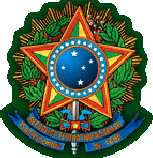 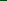 MINISTÉRIO DA EDUCAÇÃOUNIVERSIDADE FEDERAL DE GOIÁS GABINETE DA REITORIAProcesso n.ºMINUTA MODELO. FAVOR NÃO ASSINAR.CONVÊNIO QUE ENTRE SI CELEBRAM A UNIVERSIDADE FEDERAL DE GOIÁS E O/A 	    (nome da Instituição de Ensino), VISANDO À COOPERAÇÃO MÚTUA PARA O OFERECIMENTO DE ESTÁGIO CURRICULAR OBRIGATÓRIO AOS ESTUDANTES MATRICULADOS NOS CURSOS DE GRADUAÇÃO POR ELAS OFERTADOS.A UNIVERSIDADE FEDERAL DE GOIÁS – pessoa jurídica de direito público na modalidade de autarquia; instituição pública federal de ensino superior, criada pela Lei n.º 3.834-C, de 14/12/1960, e reestruturada pelo Decreto n.º 63.817, de 16/12/1968, inscrita no CNPJ sob o n.º 01.567.601/0001-43, com sede no Campus Samambaia, Goiânia-GO, CEP 74690-900, doravante denominada UFG, neste ato representada pela Reitora, PROFA. DRA. ANGELITA PEREIRA DE LIMA, brasileira, portadora da Cédula de Identidade n.º XXX 2ª Via SSP-GO, CPF n.º XXX.XXX.XXX.-XX, residente e domiciliada em Goiânia-GO, e com a competência constante da Portaria n.º 1.778/2012 – e o/a    		 (nome da Instituição de Ensino), pessoa jurídica de direito       	 (público/privado), inscrita no CNPJ sob o n.º	, com sede na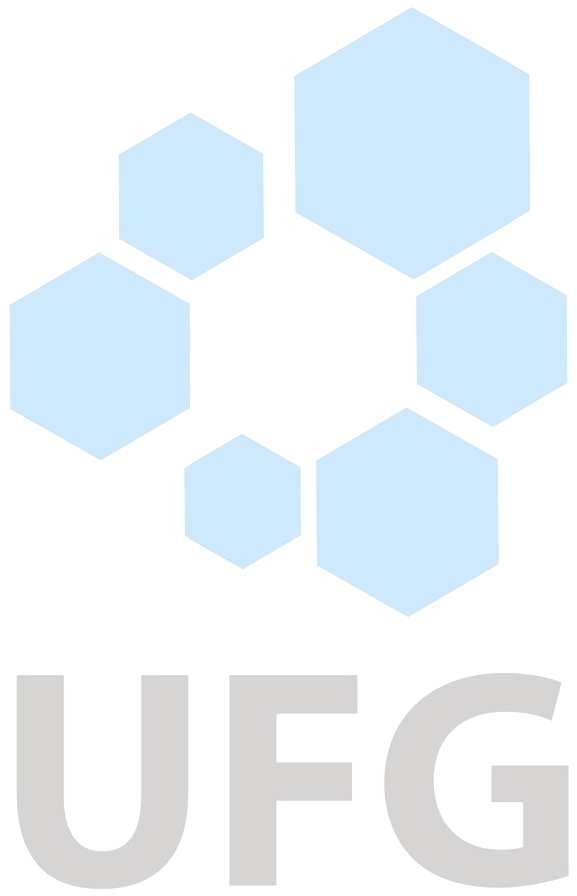  	, CEP:	, doravante denominada 	,	neste	ato	representado	pelo	 	   (cargo), 	   (nome do representante legal), brasileiro(a), 	  (estado civil), portador da Carteira de Identidade n.º	–        /   , CPF n.º	, residente e domiciliado em	,, resolvem celebrar este Convênio, sujeitando-se os partícipes, no que couber, aos termos das disposições da Lei n.º 8.666, de 21/6/1993, com suas alterações posteriores; da Lei n.º 11.788, de 25/9/2008; da Orientação Normativa SEGRT/MPOG n.º 2/2016 e das Resoluções CEPEC n.os 1538, 1539 e 1557 (UFG), mediante as seguintes cláusulas e condições:Estágio Mútuo Obrigatório .docDO OBJETOCLÁUSULA PRIMEIRA. Este Convênio tem por objeto o estabelecimento de mútua cooperação entre a UFG e a	(INSTITUIÇÃO DE ENSINO), visando, reciprocamente, ao oferecimento de estágio curricular obrigatório a estudantes regularmente matriculados e com efetiva freqüência nos cursos de graduação por elas ofertados.DO ESTÁGIOCLÁUSULA SEGUNDA. O estágio é um componente de caráter teórico-prático que, desenvolvido no ambiente de trabalho, tem como objetivo principal preparar os estudantes para o trabalho produtivo, com vistas ao aprendizado de competências próprias da atividade profissional e à contextualização curricular, no sentido de desenvolvê-los para a vida cidadã e o trabalho.SUBCLÁUSULA PRIMEIRA. O envolvimento das Unidades de Ensino da UFG, de Goiânia e do interior (Campi), e da	(INSTITUIÇÃO DE ENSINO), na execução do objeto deste Convênio, dar-se-á mediante o encaminhamento às respectivas Coordenações dos Cursos de ambas as Instituições, com a aquiescência de suas Pró- Reitorias de Graduação, da relação dos estudantes selecionados para o estágio a ser realizado na Instituição Concedente.SUBCLÁUSULA SEGUNDA. Os partícipes designarão representantes para manter contatos, visando à concessão e os procedimentos necessários para a indicação, seleção e recrutamento dos estagiários.SUBCLÁUSULA TERCEIRA. Cabe à Instituição Cessionária a indicação e a substituição de estagiários, mediante solicitação, por escrito, da Instituição Concedente.DOS REQUISITOS DO ESTÁGIOCLÁUSULA TERCEIRA. A concessão do estágio, pelo período máximo de 2 (dois) anos, exceto quando se tratar de portador de deficiência, além dos pressupostos previstos na cláusula primeira, observará os seguintes requisitos:– celebração de Termo de Compromisso de Estágio, com a definição das condições básicas para a sua realização, a ser firmado entre a Instituição Concedente e os estagiários, com a interveniência obrigatória da Instituição Cessionária.– compatibilidade entre as atividades desenvolvidas no estágio e aquelas previstas no Termo de Compromisso.SUBCLÁUSULA PRIMEIRA. O Termo de Compromisso, parte integrante deste Convênio, indicará as condições de adequação do estágio à proposta pedagógica do curso, à etapa e modalidade da formação escolar do estudante e ao horário e calendário escolar.SUBCLÁUSULA SEGUNDA. O Plano de Atividades, elaborado em acordo pela Instituição Concedente, pela Instituição Cessionária e pelos estagiários, será incorporado ao Termo de Compromisso por meio de aditivos à medida que for avaliado, progressivamente, o desempenho.SUBCLÁUSULA TERCEIRA. O estágio não cria vínculo empregatício de qualquer natureza uma vez que estará sendo executado de acordo com o previsto na Lei n.º 11.788, de 25/09/2008.DOS BENEFÍCIOS DO ESTAGIÁRIOCLÁUSULA QUARTA. Fica a critério da Instituição Concedente, no caso do estágio curricular obrigatório, o estabelecimento de uma bolsa complementar educacional, a ser definida no Termo de Compromisso.SUBCLÁUSULA ÚNICA. A eventual concessão de benefícios relacionados a transporte, alimentação e saúde, dentre outros, não caracteriza vínculo empregatício.CLÁUSULA QUINTA. É assegurado aos estagiários pela Instituição Concedente, sempre que o estágio tenha duração igual ou superior a 1 (um) ano, período de recesso de 30 (trinta) dias, a ser gozado preferencialmente durante suas férias escolares.SUBCLÁUSULA PRIMEIRA. O recesso de que trata esta cláusula deverá ser remunerado quando o estagiário receber bolsa complementar educacional.SUBCLÁUSULA SEGUNDA. Os dias de recesso previstos nesta cláusula serão concedidos de maneira proporcional, nos casos de o estágio ter duração inferior a 1 (um) ano.CLÁUSULA SEXTA. Aplica-se ao estagiário a legislação relacionada à saúde e segurança no trabalho, sendo sua implementação de responsabilidade da Instituição Concedente.DAS OBRIGAÇÕES DOS PARTÍCIPESCLÁUSULA SÉTIMA. Para a consecução do objeto pactuado, a UFG e a 	 (INSTITUIÇÃO DE ENSINO) comprometem-se:– Instituição Cessionária:Concedente;verificar a existência e disponibilidade de vagas de estágio na Instituiçãoencaminhar os estudantes por meio de Ofício da Coordenação do Curso,munidos de comprovantes de matrícula e histórico escolar, mediante solicitação daInstituição Concedente;celebrar, como interveniente, os Termos de Compromissos de Estágio;avaliar as instalações da Instituição Concedente e sua adequação à formação cultural e profissional do estagiário;indicar professor orientador, da área a ser desenvolvida no estágio, juntamente com o supervisor do estágio da Instituição Concedente, para acompanhar o estagiário,   avaliar e aprovar os relatórios de atividades, segundo instrumentos definidos pela Instituição Cessionária, mediante visto e menção, se for o caso, de aprovação final nos relatórios respectivos;elaborar, através do coordenador de estágio da Unidade de Ensino da Instituição Cessionária, juntamente com a Instituição Concedente e os estagiários, o Plano de Atividades;solicitar informações ao supervisor do estágio da Instituição Concedentesobre o andamento do estágio e o aproveitamento dos estudantes;colaborar com o supervisor do estágio da Instituição Concedente e envolvê-lo no planejamento e nas estratégias a serem seguidas para o bom êxito do estágio;fornecer à Instituição Concedente instruções, épocas e formalidades exigidas pelas normas de regulamentação dos estágios;exigir do estagiário a apresentação de relatório das atividades à periodicidade semestral e ao final;zelar pelo cumprimento do Termo de Compromisso, reorientando o estagiário para outro local em caso de descumprimento de suas normas;certificar à Instituição Concedente, a pedido desta ou do estagiário, as datas de realização de avaliações escolares ou acadêmicas;participar de avaliações parciais e finais do programa de estágio, discutindo sugestões para o bom funcionamento desse programa.fazer, às suas expensas, em caso de estágio curricular obrigatório, seguro de acidentes pessoais em favor dos estudantes, cuja apólice seja compatível com valores de mercado.– Da Instituição Concedente:selecionar, juntamente com a Instituição Cessionária, por meio de processo seletivo, os candidatos ao estágio, a fim de adequar o perfil do estagiário às necessidades das áreas disponibilizadas para a execução do Convênio;receber os estudantes e apresentá-los à equipe responsável pelo desenvolvimento das atividades do estágio;explicar e oferecer aos estudantes o regulamento, direitos e deveres no campo de estágio;indicar supervisor(es), com formação ou experiência profissional na área de conhecimento desenvolvida no curso do estagiário, para orientá-lo, supervisionar e aprovar a elaboração dos relatórios de acompanhamento e avaliação, de até 10 (dez) estagiários simultaneamente, mediante visto e menção, se for o caso, de aprovação final nos relatórios respectivos;emitir certificado ao(s) supervisor(es), atestando as atividades de supervisão desempenhadas;para a orientação e supervisão de estagiário de nível fundamental ou médio, o supervisor indicado deve ter, no mínimo, o mesmo nível de formação do estagiário;promover a realização dos estágios supervisionados com aproveitamento dos estudantes em atividades relacionadas com as áreas de formação dos mesmos, dando- lhes orientação por meio do supervisor do estágio a quem compete acompanhar e orientar o processo de aprendizagem, visando compatibilizar as exigências da Instituição Cessionária com o cumprimento da programação definida na Instituição Concedente;celebrar os Termos de Compromissos, zelando pelo seu cumprimento;ofertar instalações que tenham condições de proporcionar aos estudantes atividades de aprendizagem social, profissional e cultural;oferecer condições para que os estudantes sejam orientados por docentes da Instituição Cessionária, facilitando, mediante prévia autorização, a supervisão no local do exercício das atividades de estágio;estipular, de comum acordo com a Instituição Cessionária e os estagiários, obedecidos os limites e as condições legais, a jornada diária do estágio, de forma compatibilizar com as atividades acadêmicas dos estudantes e o período de recesso;fornecer à Instituição Cessionária atestados de freqüências e pareceres de avaliações dos estágios realizados pelos estudantes, com periodicidade mínima de 6 (seis) meses, com vista obrigatória ao estagiário;prestar informações ao(s) professor(es) orientador(es) indicado(s) pela Instituição Cessionária, sobre o andamento do estágio e o aproveitamento dos estudantes;fornecer a cada estagiário certificado e/ou declaração de estágio, mencionando o período, a carga horária, as principais atividades desenvolvidas e a avaliação de desempenho, por ocasião do desligamento;manter à disposição da fiscalização o Termo de Compromisso de Estágio e os Termos Aditivos, a fim de comprovar a relação de estágio sempre que necessário;cumprir todos os termos da Lei n.º 11.788, de 25/9/2008, das demais normas aplicáveis à espécie e do Termo de Compromisso;SUBCLÁUSULA PRIMEIRA. Os pareceres de avaliações do estágio, realizados na UFG, serão fornecidos com periodicidade semestral e ao final.SUBCLÁUSULA SEGUNDA. O supervisor do estágio, na UFG, será designado pelo chefe da unidade em que o estagiário desenvolver suas atividades, devendo possuir formação ou experiência profissional na área de conhecimento desenvolvida no curso do estagiário e, no mínimo, o mesmo nível de formação do estudante de nível fundamental ou médio.SUBCLÁUSULA TERCEIRA. Compete ao supervisor do estágio na UFGacompanhar e atestar a freqüência mensal do estagiário.DA COBRANÇA DE TAXACLÁUSULA OITAVA. As providências administrativas, por parte dos partícipes, para a obtenção e realização do estágio curricular não poderão originar, em hipótese alguma, qualquer cobrança de taxa aos estudantes que vierem participar da execução deste Convênio.DA VIGÊNCIACLÁUSULA NONA. Este Convênio vigorará por cinco anos, contados a partir da data de sua assinatura.DOS TERMOS ADITIVOSCLÁUSULA DÉCIMA. Durante a vigência deste Convênio será lícita a inclusão de novas cláusulas e/ou condições, bem assim quaisquer alterações, excetuando o objeto definido na cláusula primeira, desde que as mesmas sejam efetuadas mediante acordo entre os partícipes e incorporadas por meio de Termo Aditivo específico, que será submetido à apreciação de suas Assessorias e/ou Procuradorias Jurídicas.DA PUBLICAÇÃOCLÁUSULA DÉCIMA PRIMEIRA. Como condição indispensável para a eficácia deste Convênio, ele será publicado, sob forma de extrato, pela UFG no Diário Oficial da União até o quinto dia útil do mês seguinte ao de sua assinatura, para ocorrer no prazo de vinte dias a contar daquela data.DOS CASOS OMISSOSCLÁUSULA DÉCIMA SEGUNDA. Os casos omissos ou excepcionais, não previstos neste Convênio, serão resolvidos conjuntamente pelos partícipes, respeitadas e observadas as disposições legais pertinentes e os Regimentos de cada um dos convenentes.DA EXTINÇÃOCLÁUSULA DÉCIMA TERCEIRA. Este Convênio, observado o prazo de trinta dias de antecedência para comunicação prévia, por escrito, poderá ser extinto por rescisão, decorrente de inadimplência de quaisquer de suas cláusulas e condições, por resilição bilateral (distrato) e por resilição unilateral (desistência ou renúncia), não incorrendo em ressarcimento de perdas e danos para nenhum dos partícipes.SUBCLÁUSULA PRIMEIRA. A alteração ou o encerramento antecipado deste Convênio não prejudicará os estágios em curso.SUBCLÁUSULA SEGUNDA. Na hipótese de reincidência na irregularidade de que trata a subcláusula anterior, ficará a Instituição Concedente, limitada à filial ou agência em que for cometida, impedida de receber estagiários por 2 (dois) anos, contados da decisão definitiva do processo administrativo correspondente.DO FOROCLÁUSULA DÉCIMA QUARTA. Fica eleito o foro da Justiça Federal, Seção Judiciária do Estado de Goiás, com a renúncia expressa a qualquer outro, por mais privilegiado que seja, para dirimir quaisquer dúvidas oriundas deste Convênio que não possam ser resolvidas no âmbito administrativo.E assim, por estarem de pleno acordo, os partícipes assinam este instrumento em três vias de igual teor e forma, na presença de duas testemunhas abaixo nomeadas e indicadas, para que surta seus jurídicos e legais efeitos, em juízo e fora dele.Goiânia-GO,	de _	de 20	.Profa. Dra. Angelita Pereira de LimaReitora da UFGNome(cargo do representante da Instituição de Ensino)Testemunhas:Nome: RG: CPF:Nome: RG: CPF:PLANO DE TRABALHO(Vinculado ao Convênio UFG n.º _	/20	)– IDENTIFICAÇÃO DO OBJETO A SER EXECUTADONome do Projeto:Convênio para concessão de estágio que entre si celebram a Universidade Federal de Goiás – UFG e a	(INSTITUIÇÃO DE ENSINO).Objeto Principal do Convênio:Estabelecimento de mútua cooperação entre a UFG e a	(INSTITUIÇÃO DEENSINO), visando, reciprocamente, ao oferecimento de estágio curricular obrigatório a estudantes regularmente matriculados e com efetiva freqüência nos cursos de graduação por elas ofertados.Partícipes do Convênio:CONCEDENTE:Universidade Federal de Goiás 	_ (INSTITUIÇÃO DE ENSINO)CEDENTE:Universidade Federal de Goiás 	_ (INSTITUIÇÃO DE ENSINO)EXECUTORES:Universidade Federal de Goiás 	_ (INSTITUIÇÃO DE ENSINO)INTERVENIENTES:As Unidades de Ensino da UFG e da _	_	(INSTITUIÇÃO DE ENSINO) que tiverem interesse no objeto do Convênio ao qual este Plano de Trabalho está vinculado.Obrigações dos Partícipes:Da Instituição Cessionária:verificar a existência e disponibilidade de vagas de estágio na Instituição Concedente;encaminhar os estudantes por meio de Ofício da Coordenação do Curso, munidos de comprovantes de matrícula e histórico escolar, mediante solicitação da Instituição Concedente;celebrar, como interveniente, os Termos de Compromissos de Estágio;avaliar as instalações da Instituição Concedente e sua adequação à formação cultural e profissional do estagiário;indicar professor orientador, da área a ser desenvolvida no estágio, juntamente com o supervisor do estágio da Instituição Concedente, para acompanhar o estagiário, avaliar e aprovar os relatórios de atividades, segundo instrumentos definidos pela Instituição Cessionária, mediante visto e menção, se for o caso, de aprovação final nos relatórios respectivos;elaborar, através do coordenador de estágio da Unidade de Ensino da Instituição Cessionária, juntamente com a Instituição Concedente e os estagiários, o Plano de Atividades;solicitar informações ao supervisor do estágio da Instituição Concedente sobre o andamento do estágio e o aproveitamento dos estudantes;colaborar com o supervisor do estágio da Instituição Concedente e envolvê-lo no planejamento e nas estratégias a serem seguidas para o bom êxito do estágio;fornecer à Instituição Concedente instruções, épocas e formalidades exigidas pelas normas de regulamentação dos estágios;exigir do estagiário a apresentação de relatório de atividades à periodicidade semestral e ao final;zelar pelo cumprimento do Termo de Compromisso, reorientando o estagiário para outro local em caso de descumprimento de suas normas;certificar à Instituição Concedente, a pedido desta ou do estagiário, as datas de realização de avaliações escolares ou acadêmicas;participar de avaliações parciais e finais do programa de estágio, discutindo sugestões para o bom funcionamento desse programa.fazer, às suas expensas, em caso de estágio curricular obrigatório, seguro de acidentes pessoais em favor dos estudantes, cuja apólice seja compatível com valores de mercado.Da Instituição Concedente:selecionar, juntamente com a Instituição Cessionária, por meio de processo seletivo, os candidatos ao estágio, a fim de adequar o perfil do estagiário às necessidades das áreas disponibilizadas para a execução do Convênio;receber os estudantes e apresentá-los à equipe responsável pelo desenvolvimento das atividades do estágio;explicar e oferecer aos estudantes o regulamento, direitos e deveres no campo de estágio;indicar supervisor(es), com formação ou experiência profissional na área de conhecimento desenvolvida no curso do estagiário, para orientá-lo, supervisionar e aprovar a elaboração dos relatórios de acompanhamento e avaliação, de até 10 (dez) estagiários simultaneamente, mediante visto e menção, se for o caso, de aprovação final nos relatórios respectivos;emitir certificado ao(s) supervisor(es), atestando as atividades de supervisão desempenhadas;	para a orientação e supervisão de estagiário de nível fundamental ou médio, o supervisor indicado deve ter, no mínimo, o mesmo nível de formação do estagiário;promover a realização dos estágios supervisionados com aproveitamento dos estudantes em atividades relacionadas com as áreas de formação dos mesmos, dando-lhes orientação por meio do supervisor do estágio a quem compete acompanhar e orientar o processo de aprendizagem, visando compatibilizar as exigências da Instituição Cessionária com o cumprimento da programação definida na Instituição Concedente;celebrar os Termos de Compromissos, zelando pelo seu cumprimento;ofertar instalações que tenham condições de proporcionar aos estudantes atividades de aprendizagem social, profissional e cultural;oferecer condições para que os estudantes sejam supervisionados por docentes da Instituição Cessionária, facilitando, mediante prévia autorização, a supervisão no local do exercício das atividades de estágio;estipular, de comum acordo com a Instituição Cessionária e os estagiários, obedecidos os limites e as condições legais, a jornada diária do estágio, de forma compatibilizar com as atividades acadêmicas dos estudantes e o período de recesso;fornecer à Instituição Cessionária atestados de freqüências e pareceres de avaliações dos estágios realizados pelos estudantes, com periodicidade mínima de 6 (seis) meses, com vista obrigatória ao estagiário;prestar informações ao(s) professor(es) orientador(es) indicado(s) pela Instituição Cessionária, sobre o andamento do estágio e o aproveitamento dos estudantes;fornecer a cada estagiário certificado e/ou declaração de estágio, mencionando o período, a carga horária, as principais atividades desenvolvidas e a avaliação de desempenho, por ocasião do desligamento;manter à disposição da fiscalização o Termo de Compromisso de Estágio e os Termos Aditivos, a fim de comprovar a relação de estágio sempre que necessário;cumprir todos os termos da Lei nº 11.788, de 25/9/2008, das demais normas aplicáveis à espécie e do Termo de Compromisso;Dos Executores:Conforme descrição das subalíneas d.1 e d.2.Dos Intervenientes:Conforme descrição da subalínea d.2.– META A SER ATINGIDAProporcionar aos estudantes a aproximação com a realidade profissional, com vistas ao aperfeiçoamento técnico, cultural, científico e pedagógico de sua formação acadêmica, no sentido de prepará-lo para o exercício da profissão e cidadania.– ETAPAS OU FASES DA EXECUÇÃO–	Assinatura do Convênio entre UFG/	(INSTITUIÇÃO DE ENSINO).–	Publicação do Convênio.– Designar profissionais responsáveis pela supervisão do Convênio e pela orientação dos estágios.– Realizar reuniões com os coordenadores indicados no subitem anterior, visando definir, planejar, executar e avaliar as ações decorrentes do Convênio ao qual este Plano de Trabalho está vinculado.–	Elaborar a programação técnica do estágio.–	Providenciar o seguro de acidentes pessoais para os estudantes em atividades de estágio.–	Orientar e supervisionar os estudantes no estágio.–	Proceder à avaliação final dos estudantes.–	Emitir declaração de conclusão do estágio.– PLANO DE APLICAÇÃO DOS RECURSOS FINANCEIROSNão está previsto o repasse de recursos financeiros. Cada partícipe arcará com o ônus de acordo com as responsabilidades assumidas no Convênio ao qual este Plano de Trabalho está vinculado.– CRONOGRAMA DE DESEMBOLSONão se aplica.– PREVISÃO DO INÍCIO E FIM DA EXECUÇÃO DO OBJETO – VIGÊNCIACinco anos, contados da data de assinatura do Convênio ao qual este Plano de Trabalho está vinculado.– SE O CONVÊNIO COMPREENDER OBRA OU SERVIÇO DE ENGENHARIA, COMPROVAR QUE OS RECURSOS ESTÃO ASSEGURADOS PARA A FINALIZAÇÃO DOS MESMOS.Não se aplica.TERMO DE COMPROMISSO DE ESTÁGIO(Estudante da UFG realizando estágio curricular em Empresas/Instituições/Profissional Liberal)Modalidade do estágio: Estágio Curricular ObrigatórioN.º da Apólice de Seguro:	Nome da Seguradora:Dados do EstudanteNome:Curso:	e-mail:Matrícula:CPF:	RG:	Org. Expedidor:	/ 	Dados da Instituição de Ensino de origem do EstudanteNome da Unidade Acadêmica:Coordenador de Estágio do Curso:Portaria de Designação: Nome do Orientador:Dados da Empresa/Instituição/Profissional Liberal Concedente do EstágioEmpresa/Instituição/Profissional Liberal:CNPJ/Registro no Conselho Profissional:Endereço:Cidade-UF:	CEP:Nome do Supervisor do Estágio:CPF:	RG:	Org. Expedidor:	/ 	Firmamos este Termo de Compromisso de Estágio sujeitando-nos, no que couber, aos termos das disposições da Lei n.º 11.788, de 25/9/2008; Orientação Normativa SEGRT/MPOG n.º 02/2016; das Resoluções CEPEC n. 1538, 1539 e 1557 (UFG); do Convênio UFG n.º	/	e demais normas estabelecidas entre a UFG e a Concedente do Estágio, mediante as cláusulas e condições seguintes:CLÁUSULA PRIMEIRASerá aceito(a) como ESTAGIÁRIO(A) o(a) estudante que esteja comprovadamente matriculado e com freqüência efetiva no curso de graduação em 	    da UFG, cujas atividades a serem desenvolvidas pelo(a) ESTAGIÁRIO(A), acima identificado(a), na   	 (Concedente) deverão estar em conformidade com a sua linha de formação acadêmica, ou seja,		(indicar a área).CLÁUSULA SEGUNDAO estágio oferecido terá a duração de			(quantidade de meses/anos), iniciando-se em     /     /20     , e terminando em     /     /20     , com a jornada diária de	horas, perfazendo uma carga horária de		horas semanais, no campo de estágio e em atividades complementares constantes no plano de atividades vinculadas ao objeto do estágio, perfazendo uma carga horária de	horas semanais.SUBCLÁUSULA PRIMEIRA. A jornada de estágio será determinada de comum acordo entre o estudante, e a	(Concedente), sempre com a interveniência da UFG, a qual poderá ser de até 6 (seis) horas diárias e 30 (trinta) horas semanais.SUBCLÁUSULA SEGUNDA. Quando da não programação de aulas presenciais nos cursos que alternem teoria e prática, desde que previsto no projeto pedagógico do curso, a jornada poderá ser de até 40 (quarenta) horas semanais.SUBCLÁUSULA TERCEIRA. A duração do estágio na mesma parte concedente não poderá exceder 2 (dois) anos, exceto quando se tratar de estagiário com deficiência.SUBCLÁUSULA QUARTA. Nos períodos de avaliação, a carga horária do estágio será reduzida à metade, para garantir o bom desempenho do estudante.CLÁUSULA TERCEIRAO estudante será desligado por um dos motivos abaixo relacionados ou quando ocorrerem a exigência de atividades alheias à cláusula primeira deste instrumento:automaticamente, ao término do compromisso;abandono, caracterizado por ausência não justificada por mais de cinco dias consecutivos ou não, no período de um mês, ou 30 dias durante todo o período de estágio;conclusão ou interrupção do curso na UFG;a pedido do estagiário;comportamento funcional ou social incompatível com as normas éticas e administrativas do local em que venha exercendo suas atividades de estágio;ex-officio,	no	interesse	da	Concedente,	desde	que	devidamentemotivada;comprovando-se a falta de aproveitamento no estágio, depois de decorridaa terça parte do tempo previsto para a sua duração;quando o estagiário deixar de cumprir o disposto neste Termo;em atendimento a qualquer dispositivo de ordem legal ou regulamentar.SUBCLÁUSULA PRIMEIRA. Na ocorrência de quaisquer das hipóteses previstas nas alíneas “b”, “d”, “e”, “f”, “g” e “h”, a Concedente comunicará o fato à UFG em um prazo máximo de quinze dias.SUBCLÁUSULA SEGUNDA. A UFG fica obrigada a comunicar, por escrito, o desligamento do estagiário do seu quadro discente, qualquer que seja o motivo, inclusive a conclusão ou interrupção do curso, num prazo máximo de quinze dias após a constatação do fato.CLÁUSULA QUARTASUBCLÁUSULA PRIMEIRA –Fica a critério da   				 (Concedente), no caso do estágio curricular obrigatório, o estabelecimento de uma bolsa	complementar	educacional,	equivalente		a	R$ ( 			  		), cujo valor poderávariar de acordo com a freqüência ao estágio, para que o (a) estudante possa arcar com as despesas normais na realização do estágio.não se aplica ( ).SUBCLÁUSULA SEGUNDA. A eventual concessão de benefícios relacionados a transporte, alimentação e saúde, dentre outros, não caracteriza vínculo empregatício.SUBCLÁUSULA TERCEIRA. A UFG deverá fazer seguro de acidentes pessoais em favor de seus estudantes, em valor compatível com o mercado, no caso de estágio curricular obrigatório.CLÁUSULA QUINTAAplica-se ao estagiário a legislação relacionada à saúde e segurança no trabalho, sendo sua implementação de responsabilidade da Concedente.CLÁUSULA SEXTAOs(As) estudantes que venham participar das atividades decorrentes da execução do Convênio UFG n.º	/20 , não terão, para quaisquer efeitos, vínculo empregatício de qualquer natureza com nenhum dos partícipes.CLÁUSULA SÉTIMAI - No desenvolvimento do estágio ora compromissado caberá ao(à)ESTAGIÁRIO(A):cumprir, com todo empenho e interesse, toda a programação estabelecida para a realização do estágio;observar e obedecer às normas internas da Concedente;elaborar e entregar para UFG plano de atividades e relatório sobre seu estágio, na forma, prazo e padrões estabelecidos;desempenhar, de forma eficiente, as demais obrigações decorrentes da condição de estagiário que lhe são cabíveis.CLÁUSULA OITAVAQualquer um dos partícipes poderá extinguir este Termo de Compromisso de Estágio, com comunicação prévia, por escrito, com antecedência mínima de vinte dias.CLÁUSULA NONAEste Termo de Compromisso de Estágio está vinculado ao Convênio UFG n.º 	/20   , celebrado entre a UFG e a	(Concedente), onde se encontram disciplinadas as condições de realização das atividades do estágio.E assim, por estarem de pleno acordo, as partes assinam este Termo de Compromisso de Estágio em três vias de igual teor e forma, para que produza os legítimos efeitos de direito. 	-GO,	de	de 20	.ESTAGIÁRIO(A)	CONCEDENTEPela UFG:Coordenador de Estágio da Unidade Acadêmica do AlunoTERMO DE COMPROMISSO DE ESTÁGIO(Estudante de outra Instituição de Ensino realizando estágio curricular nas dependências da UFG)Modalidade do estágio:[   ] Estágio Curricular Obrigatório	[ ] Estágio Curricular Não ObrigatórioN.º da Apólice de Seguro:	Nome da Seguradora:Dados do EstudanteNome:Curso:	Nível: ( )Graduação ( ) Pós GraduaçãoPeríodo:	Matrícula:Estado Civil:	Data de Nascimento:	/	/  	CPF:	RG:	Org. Expedidor:Endereço:Cidade-UF:	CEP:Dados da Instituição de origem do EstudanteNome da Instituição:Unidade Acadêmica/Departamento do Curso:Coordenador de Estágio do Curso:RG:	CPF:Nome do Professor Orientador:Dados da Unidade/Órgão concedente do Estágio-UFGNome da Unidade/Órgão Concedente:Nome do Supervisor do Estágio:	Fone:Matrícula SIAPEFirmamos este Termo de Compromisso de Estágio sujeitando-nos, no que couber, aos termos das disposições da Lei n.º 11.788, de 25/9/2008; da Orientação Normativa SEGRT/MPOG n.º 02/2016 e das Resoluções CEPEC n. 1538, 1539 e 1557 (UFG), do convênio UFG n.	/ e demais normas estabelecidas entre a UFG e a Instituição de Origem do estudante, mediante as cláusulas e condições seguintes:CLÁUSULA PRIMEIRASerá aceito(a) como ESTAGIÁRIO(A) o(a) estudante que esteja comprovadamente matriculado e com freqüência efetiva no curso de graduação em 	 , cujas atividades a serem desenvolvidas pelo(a) ESTAGIÁRIO(A), acima identificado(a), deverão estar em conformidade com a sua linha de formação acadêmica, ou seja,   		 (indicar a área).CLÁUSULA SEGUNDAO estágio é um componente de caráter teórico-prático que, desenvolvido no ambiente de trabalho, tem como objetivo principal preparar os estudantes para o trabalho produtivo, com vistas ao aprendizado de competências próprias da atividade profissional e à contextualização curricular, no sentido de desenvolvê-los para a vida cidadã e o trabalho.SUBCLÁUSULA PRIMEIRA. Os estágios devem ser planejados, realizados, acompanhados e avaliados pela UFG, em conformidade com o projeto político-pedagógico de cada curso, os programas, os calendários escolares do curso de origem, as diretrizes expedidas pelo CEPEC/UFG e, ainda, as disposições previstas nas Resoluções CEPEC n.os 1538, 1539 e 1557 (RGCG).SUBCLÁUSULA SEGUNDA. O estágio dar-se-á nas áreas de interesse da UFG e da Instituição de Origem do estagiário, em atividades que tenham estreito relacionamento com a linha de formação acadêmica do estudante.CLÁUSULA TERCEIRAO estágio oferecido terá a duração de		(quantidade de meses/anos), iniciando-se em     /     /20     , e terminando em     /     /20     , com a jornada diária de	horas, perfazendo uma carga horária de	horas semanais.SUBCLÁUSULA PRIMEIRA. A duração do estágio deve obedecer o período mínimo de 1 (um) semestre e não poderá exceder 2 (dois) anos, exceto quando se tratar de estagiário portador de deficiência, que poderá estagiar até o término do curso na Instituição de Ensino.SUBCLÁUSULA SEGUNDA. A jornada de estágio, inclusive no período de férias, será determinada de comum acordo entre o estudante, e a UFG, a qual poderá ser de4 (quatro) horas diárias e 20 (vinte) horas semanais ou até 6 (seis) horas diárias e 30 (trinta) horas semanais, observado o horário de funcionamento da UFG, desde que compatível com o horário escolar.SUBCLÁUSULA TERCEIRA. Quando da não programação de aulas presenciais nos cursos que alternem teoria e prática, desde que previsto no projeto pedagógico do curso e da UFG, a jornada poderá ser de até 40 (quarenta) horas semanais.SUBCLÁUSULA QUARTA. Nos períodos de avaliação, a carga horária do estágio será reduzida à metade, para garantir o bom desempenho do estudante.SUBCLÁUSULA QUINTA. É vedada a realização de carga horária diária superior à prevista, ressalvada a compensação de falta justificada, limitada a 1 (uma) hora por jornadaSUBCLÁUSULA SEXTA. A compensação de horário será somente permitida quando justificada e autorizada pelo supervisor de estágio, hipótese em que o estagiário deverá compensar o horário até o mês subseqüente ao da ocorrência.SUBCLÁUSULA SÉTIMA. Ao servidor estudante que realizar estágio obrigatório, quando comprovada a incompatibilidade do horário do estágio com o da atuação como servidor da UFG, será concedido horário especial, mediante compensação do horário, nos termos da legislação vigente.CLÁUSULA QUARTAO estudante será desligado do estágio por um dos motivos abaixo relacionados ou quando ocorrerem a exigência de atividades alheias à cláusula primeira deste instrumento:automaticamente, ao término do compromisso;a pedido do estagiárioabandono, caracterizado por ausência não justificada por mais de cinco dias, consecutivos ou não, no período de um mês, ou por trinta dias durante todo o período do estágio;conclusão ou interrupção do curso na IES de origem;comportamento funcional ou social incompatível com as normas éticas e administrativas da UFG;a qualquer tempo, no interesse da Administração;comprovando-se a insuficiência na avaliação de desempenho no órgão, na entidade ou instituição de ensino, depois de decorrida a terça parte do tempo previsto para a sua duração;quando o estagiário deixar de cumprir qualquer obrigação contida nesteTermo;em atendimento a qualquer dispositivo de ordem legal ou regulamentar.SUBCLÁUSULA ÚNICA. A	(especificar a IES de origem do estudante) fica obrigada a comunicar, por escrito, o desligamento do estagiário do seu quadro discente, qualquer que seja o motivo, inclusive a conclusão ou interrupção do curso, num prazo máximo de quinze dias após constatação do fato.CLÁUSULA QUINTAA UFG, no caso do estágio curricular não obrigatório, concederá uma bolsa complementar educacional,  equivalente  a R$ (		), cujo valor poderá variar de acordo com a freqüência ao estágio, para que o estudante possa arcar com as despesas normais na realização do estágio, bem como, no mês anterior ao de utilização do transporte, o equivalente a R$ (	/dia) a título de auxílio transporte.SUBCLÁUSULA PRIMEIRA. O estágio curricular obrigatório somente será realizado sem ônus para a UFG.SUBCLÁUSULA SEGUNDA. A importância referente à bolsa de complementação educacional, por não ter natureza salarial, uma vez que a realização do estágio não acarreta vínculo empregatício, não se enquadra no regime de FGTS e não sofrerá qualquer desconto, ressalvado o que dispuser a legislação previdenciária.CLÁUSULA SEXTAÉ assegurado aos estagiários pela UFG, sempre que o estágio curricular não obrigatório tenha duração igual ou superior a 1 (um) ano, período de recesso de 30 (trinta) dias, a ser gozado preferencialmente durante suas férias escolares, sendo permitido o seu parcelamento em até três etapas.SUBCLÁUSULA PRIMEIRA. O recesso de que trata esta cláusula deverá ser remunerado quando o estagiário receber bolsa complementar educacional.SUBCLÁUSULA SEGUNDA. Os dias de recesso previstos nesta cláusula serão concedidos de maneira proporcional, nos casos de o estágio ter duração inferior a 1 (um) ano.CLÁUSULA SÉTIMAAplica-se ao estagiário a legislação relacionada à saúde e segurança no trabalho, sendo sua implementação de responsabilidade da UFG.CLÁUSULA OITAVAOs(As) estudantes que venham participar das atividades de estágio não terão, para quaisquer efeitos, vínculo empregatício com a UFG, uma vez que estarão exercendo suas atividades de acordo com o previsto na Lei 11.788, de 25/9/2008.SUBCLÁUSULA ÚNICA. Este Termo de Compromisso constitui-se em comprovante exigível pela autoridade competente da inexistência de vínculo empregatício entre a UFG e o(a) estagiário(a).CLÁUSULA NONA- No desenvolvimento do estágio ora compromissado caberá ao(à)ESTAGIÁRIO(A):a) cumprir, com todo empenho e interesse, toda a programação estabelecida para a realização do estágio;observar e obedecer às normas internas da UFG;elaborar e entregar para posterior análise da UFG relatório sobre seu estágio, na forma, prazo e padrões estabelecidos;desempenhar, de forma eficiente, as demais obrigações decorrentes da condição de estagiário que lhe são cabíveis.– Caberá à UFG:zelar pelo cumprimento deste Termo;receber o estagiário e apresentá-lo à equipe responsável pelo desenvolvimento das atividades do estágio;explicar e oferecer ao estagiário o regulamento, direitos e deveres no campo de estágio;elaborar, em acordo com o estagiário, o Plano de Atividades que será incorporado a este Termo por meio de aditivos à medida que for avaliado, progressivamente, o desempenho.indicar um supervisor de estágio, para acompanhar e avaliar as atividades desenvolvidas pelo estagiário, comprovados por vistos nos relatórios semestrais de atividades e por menção de aprovação final;promover a realização dos estágios supervisionados com aproveitamento do estagiário em atividades relacionadas com as áreas de formação do mesmo, dando-lhe orientação por meio do supervisor do estágio a quem compete acompanhar e orientar o processo de aprendizagem;ofertar instalações que tenham condições de proporcionar ao estagiário atividades de aprendizagem social, profissional e cultural;oferecer condições para que o estagiário seja supervisionado por docentes do respectivo curso, facilitando, mediante prévia autorização, a supervisão no local do exercício das atividades de estágio;estipular, de comum acordo com o estagiário, a jornada diária do estágio, inclusive nos períodos de férias escolares e de avaliações e da não programação de aulas presenciais nos cursos que alternem teoria e prática, obedecidos os limites máximos legais e, se for o caso, a previsão no projeto pedagógico do curso de forma compatibilizar com as atividades acadêmicas do estagiário;fornecer atestados de freqüências e pareceres de avaliações do estágio realizado, com periodicidade semestral e ao final, com vista obrigatória ao estagiário;fornecer certificado e/ou declaração de estágio, mencionando o período, a carga horária, as principais atividades desenvolvidas e a avaliação de desempenho, por ocasião do desligamento;manter à disposição da fiscalização documentos que comprovem a relaçãode estágio;cumprir todos os termos da Lei nº 11.788, de 25/9/2008, da OrientaçãoNormativa n. 4 de 4/07/2014 e das demais normas aplicáveis à espécie e do Termo de Compromisso;fazer, às suas expensas, seguro de acidentes pessoais em favor dos estudantes, no caso de estágio curricular não obrigatório, cuja apólice seja compatível com valores de mercado.SUBCLÁUSULA PRIMEIRA. O supervisor do estágio será designado pelo chefe da unidade em que o estagiário estiver desenvolvendo suas atividades, desde que possua nível de escolaridade superior e formação ou experiência profissional na área de conhecimento do curso do estagiário.SUBCLÁUSULA SEGUNDA. Compete ao supervisor do estágio acompanhar e atestar a freqüência mensal do estagiário e encaminhá-la à unidade de recursos humanos da UFG.– Caberá à Instituição de origem do estudante (	):indicar professor orientador;observar as demais obrigações previstas no convênio correspondente.CLÁUSULA DÉCIMAO plano de atividades do estagiário, elaborado em acordo com as partes envolvidas, Concedente, Instituição de Ensino de origem e estagiário, será incorporado ao Termo de compromisso por meio de aditivos à medida que for avaliado o desempenho do estudante.CLÁUSULA DÉCIMA PRIMEIRAQualquer um dos partícipes poderá extinguir este Termo de Compromisso de Estágio, desde que seja feita a comunicação prévia, por escrito, com antecedência mínima de vinte dias.E assim, por estarem de pleno acordo, as partes assinam este Termo de Compromisso de Estágio em três vias de igual teor e forma, para que produza os legítimos efeitos de direito. 	-GO,	de	de 20	.ESTAGIÁRIO(A)	Concedente – Local do EstágioAssinatura/CarimboPela IES de origem do aluno:Coordenador de Estágio/responsável competente